Entrée Écoute, ton Dieu t’appelle : « Viens, suis-moi » ! Lève-toi et ne crains pas de marcher avec Lui. Il est ton chemin de vie, la Route de ta Joie. Il est ton chemin de Vie, la Route de ta Joie !Accueille le Christ, il est ton Sauveur, La Vie que le Père donne en abondance, Lui la vraie Lumière, la Vérité qui rend libre. Sa Parole vient réveiller ton cœur !Cherche son visage, écoute sa voix ! Dans l’humble prière découvre sa joie, Cherche sa Présence au milieu de son Église ! De Lui seul jaillit ta plénitude !En toutes tes œuvres d’amour et de vie, Porte témoignage au feu de l’Esprit, Proclame à tes frères l’Évangile de la Paix ! Ne crains pas, Il fait route avec toi !1ère Lecture : livre du prophète Isaïe (Is 49, 1-6)« Je fais de toi la lumière des nations »Psaume 138Je te rends grâce, ô mon Dieu,pour tant de merveillesTu me scrutes, Seigneur, et tu sais !Tu sais quand je m’assois, quand je me lève ;de très loin, tu pénètres mes pensées,tous mes chemins te sont familiers.C’est toi qui as créé mes reins,qui m’as tissé dans le sein de ma mère.Je reconnais devant toi le prodige,l’être étonnant que je suis.Étonnantes sont tes œuvres,toute mon âme le sait.Mes os n’étaient pas cachés pour toiquand j’étais façonné dans le secret.2ème Lecture : livre des Actes des Apôtres (Ac 13, 22-26)« Jean le Baptiste a préparé l’avènement de Jésus »Alleluia. Alleluia.Toi, petit enfant,tu seras appelé prophète du Très-Haut :tu marcheras devant, en présence du Seigneur,et tu prépareras ses chemins.Alleluia.Évangile de Jésus-Christ selon saint Luc (Lc 1, 57-66.80)    « Son nom est Jean »Prière universelleAccueille au creux de tes mains la prière de tes enfantsCommunionLe Christ va se manifester parmi nous,Celui qui est, qui était et qui vient,Dieu parmi nous va dresser sa tente. La parole qui donne la paix a déjà retenti,Le salut annoncé est au milieu de nous !Que la discorde et la haine s’éloignent de nos cœurs,Que l’amour du Christ notre Seigneur les habite ! Vous tous, ministres du Seigneur, célébrez le Seigneur !Avec les créatures des cieux, chantez sa gloire et sa sainteté !Vous tous, fidèles rassemblés autour de cet autel royal et saint,Venez adorer le Christ qui habite au milieu de nousAvec tous les saints du ciel !Les yeux levés vers toi, ô Christ, nous te supplions,Ne te souviens pas de nos péchés,en ton amour, prends pitié !Avec les anges, nous te bénissons,Avec tous les saints, nous te rendons gloire ! 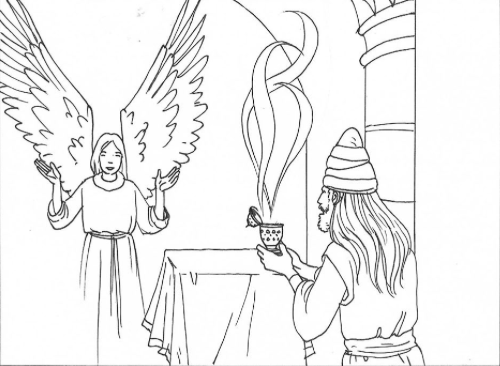 Envoi De toi, Seigneur, nous attendons la vieQue ma bouche chante ta louangeTu es pour nous un rempart un appuiQue ma bouche chante ta louange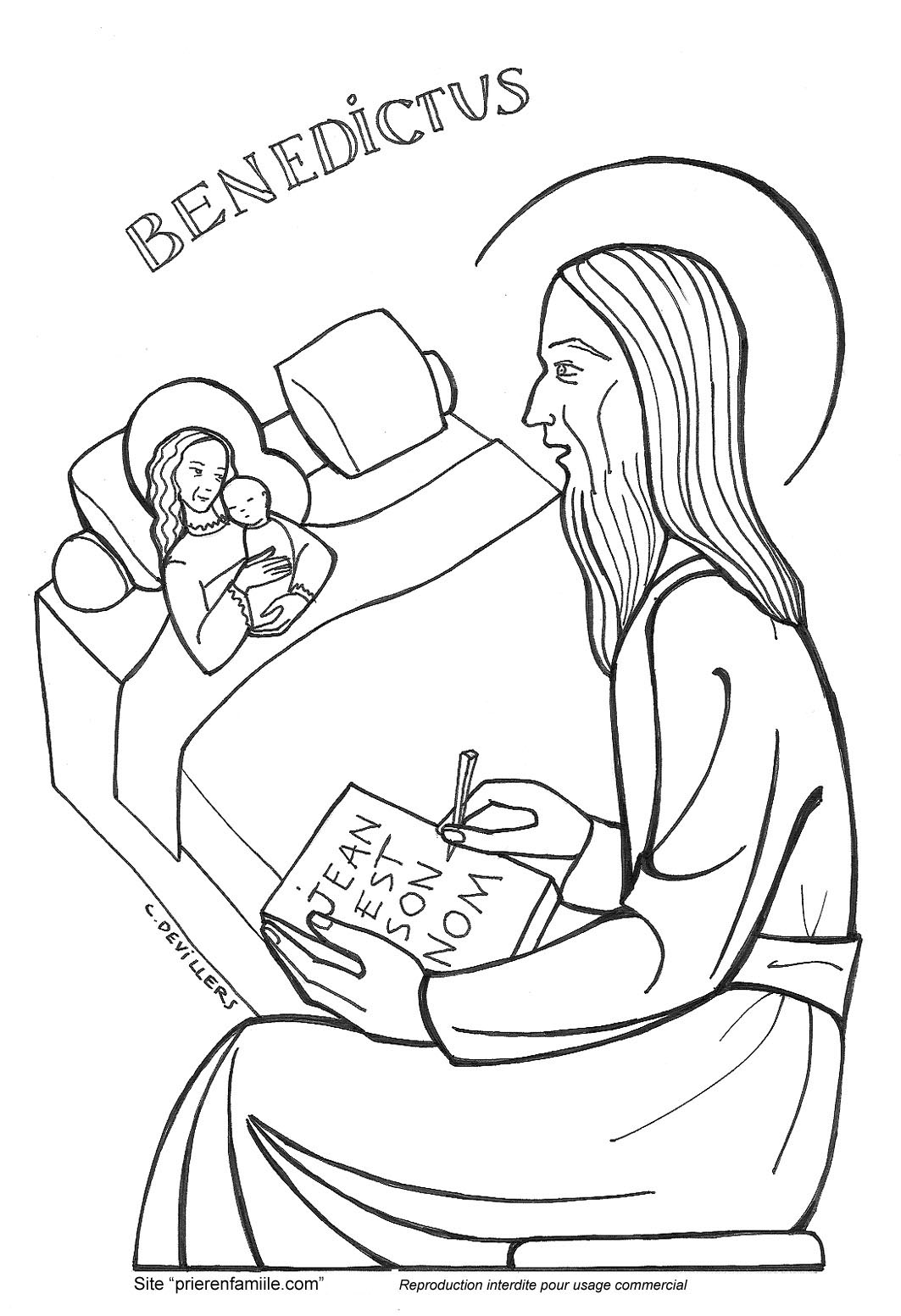 La joie du cœur vient de toi, ô SeigneurQue ma bouche chante ta louangeNotre confiance est en ton nom très saintQue ma bouche chante ta louangeSois loué, Seigneur, pour ta grandeurSois loué pour tous tes bienfaitsGloire à toi, Seigneur, tu es vainqueurTon amour inonde nos cœursQue ma bouche chante ta louangeTu viens sauver tes enfants égarésQue ma bouche chante ta louangeQui dans leur cœur espèrent en ton amourQue ma bouche chante ta louangeDans leur angoisse, ils ont crié vers toiQue ma bouche chante ta louangeSeigneur, tu entends le son de leur voixQue ma bouche chante ta louange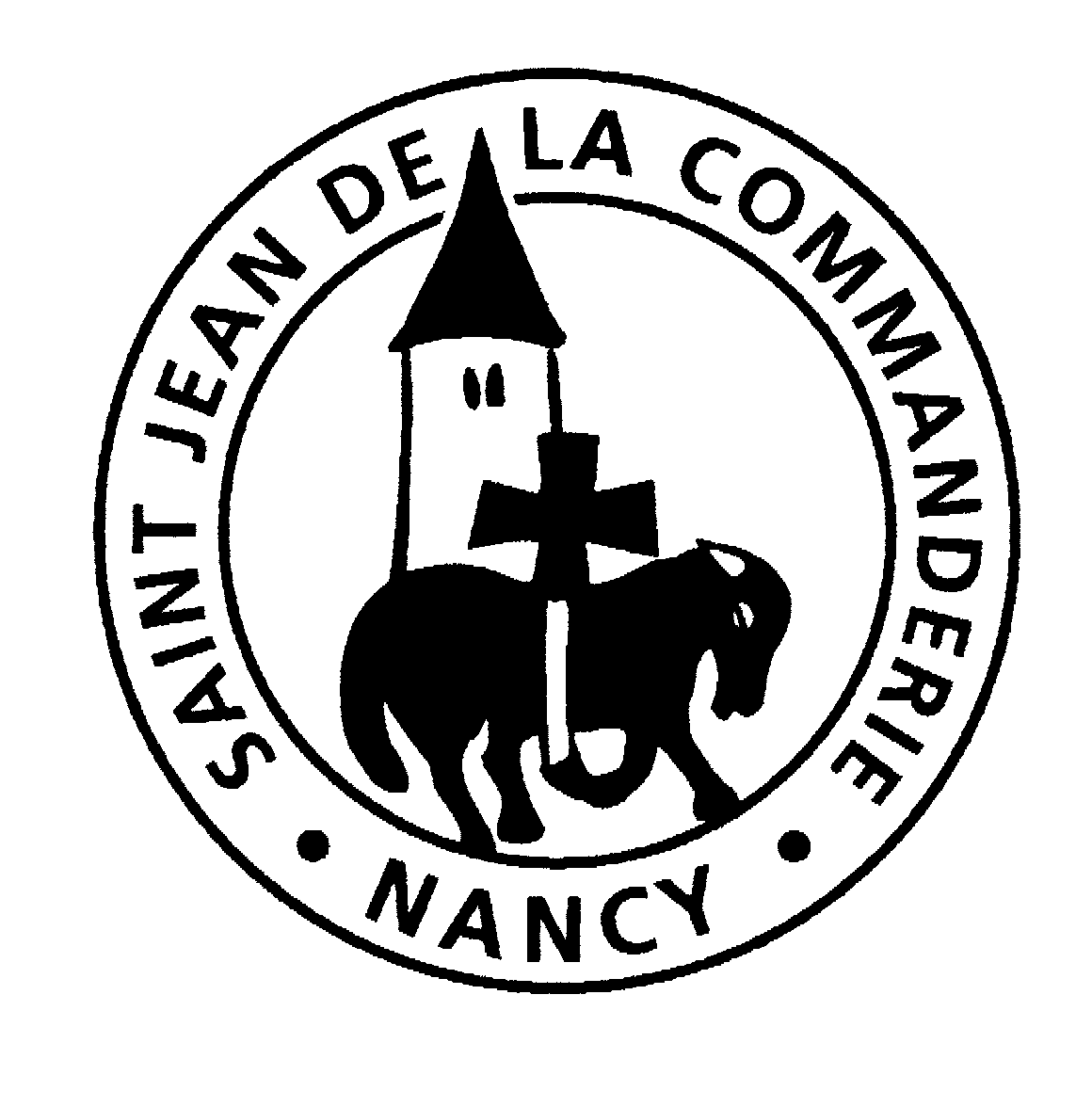 28 juin 2020Nativité de Saint Jean BaptisteÉglise Saint-Léon